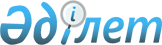 Об утверждении ПОЛОЖЕНИЯ О порядке выдачи лицензий на право занятия нотариальной деятельностью
					
			Утративший силу
			
			
		
					Приказ Министерства юстиции Республики Казахстан от 13 марта 1998 г. N 177. Зарегистрированo в Министерстве юстиции Республики Казахстан 20.03.1998 г. за N 488. Утратил силу - приказом Министра юстиции РК от 14.03.2002г. № 31.



                      Извлечение из приказа Министра юстиции РК 




                        от 14.03.2002г. № 31
     
     В соответствии с пунктом 3 постановления Правительства Республики 
Казахстан от 27 февраля 2002 года № 254  
 P020254Oб 
 "Об утверждении Правил 
лицензирования адвокатской деятельности и деятельности нотариусов" 
приказываю:
     1. Признать утратившими силу следующие приказы Министра юстиции 
Республики Казахстан:
     1) об утверждении Положения о порядке выдачи лицензий на право 
занятия нотариальной деятельностью от 13 марта 1998 г. N 177 ...
     
     Министр"
----------------------------------------------------------------------

     В соответствии с Законом Республики Казахстан  
 Z970155_ 
  "О нотариате" 
от 14 июля 1997 года приказываю:
     1. Утвердить прилагаемое Положение "О порядке выдачи лицензий на 
право занятия нотариальной деятельностью".
     2. Ввести в действие указанное Положение с 1 января 1998 года.
     
     Министр
                              ПОЛОЖЕНИЕ
                     О порядке выдачи лицензий
             на право занятия нотариальной деятельностью
     





          1. Положение "О порядке выдачи лицензий на право занятия нотариальной 
деятельностью" (далее - Положение) регулирует порядок, условия и сроки 
выдачи лицензий на право занятия нотариальной деятельностью (далее - 
лицензия нотариуса). 




          2. Правовой основой Положения является Закон Республики Казахстан "О 
нотариате" от 14 июля 1997 года. 




          3. Выдача лицензий на право занятия нотариальной деятельностью 
осуществляется Министерством юстиции Республики Казахстан (далее - 
лицензиар).




          4. Лицензия нотариуса (далее - лицензиат) выдается гражданину 
Республики Казахстан, имеющему высшее юридическое образование, стаж работы 
по юридической специальности не менее двух лет, прошедшему стажировку у 
государственного или частного нотариуса, сдавшему квалификационный экзамен 
в Квалификационной коллегии юстиции (далее - ККЮ), получившему 
рекомендацию ККЮ и пожелавшему заниматься частной нотариальной 
деятельностью. 




          5. Лицензиат вносит разовый лицензионный сбор в размере, 
установленном Правительством Республики Казахстан.




          Лицензиар несет ответственность за правильность, полноту и 
своевременность перечисления уплаченных сумм сбора в бюджет. 




          Сноска. Пункт 5 - с дополнениями и изменениями, внесенными приказами 
Министерства юстиции РК от 24.02.1999г. N 18  
 V990701_ 
 ; от 9 июля 1999 г. N 
395  
 V990839_ 
 .




          6. Лицензиар рассматривает вопрос о выдаче лицензии на основании 
следующих документов: 




          1) заявление о выдаче лицензии;




          2) решение Квалификационной коллегии юстиции о результатах сдачи 
квалификационного экзамена и даче рекомендации;




          3) квитанция или копия платежного поручения об уплате лицензионного 
сбора.




          Лицом, ранее не работавшим нотариусом, дополнительно представляются 
копия договора о прохождении стажировки, копия приказа или выписки из него 
о назначении руководителя стажировки и заключение о результатах ее 
прохождения.
<*>



          Сноска. Пункт 6 - в новой редакции согласно приказу Минюста РК 
от 04.10.2000 г. N 78  
 V001280_ 
 .




          7. По результатам рассмотрения заявления и решения Квалификационной 
коллегии юстиции, давшей рекомендацию, лицензиар принимает решение: 




          - о выдаче лицензии;




          - об отказе в выдаче лицензии.




          8. Решение лицензиара о выдаче лицензии оформляется в виде приказа 
Министра юстиции Республики Казахстан в течение десяти дней со дня подачи 
заявления со всеми необходимыми документами. 
<*>



          Сноска. Пункт 8 - с изменениями, внесенными приказом Министерства 
юстиции РК от 24.02.1999г. N 18  
 V990701_ 
 ; приказом Минюста РК 
от 04.10.2000 г. N 78  
 V001280_ 
 .




          9. Решение об отказе в выдаче лицензии принимается в случаях, если за 
получением лицензии обратилось лицо: 




          - которому занятие нотариальной деятельностью запрещено судом;




          имеющее неснятую или непогашенную судимость в связи с совершенным им 
умышленным преступлением;




          - освобожденные от должности судьи, работника органов юстиции, 
прокуратуры, национальной безопасности, таможенной службы, налоговой 
полиции, дознания, следствия за порочащие проступки и нарушения законности 
при исполнении служебных обязанностей;




          - не представлены все документы, требуемые в соответствии с пунктом 6 
настоящего Положения;




          - не внесен лицензионный сбор за право занятия нотариальной 
деятельностью.
<*>



          Сноска. Пункт 9 - с дополнениями, внесенными приказом Минюста РК 
от 04.10.2000 г. N 78  
 V001280_ 
 .




          10. При отказе в выдаче лицензии заявителю дается мотивированный 
ответ в письменном виде в сроки, установленные для выдачи лицензии. 




          Решение об отказе может быть обжаловано в судебном порядке.
<*>



          Сноска. Пункт 10 - в новой редакции согласно приказу Минюста РК 
от 04.10.2000 г. N 78  
 V001280_ 
 .




          11. 
<*>
 Пункт 11 - исключен согласно приказу Минюста РК 
от 04.10.2000 г. N 78  
 V001280_ 
 .




          12. Лицензия выдается по форме, установленной Правительством 
Республики Казахстан и вносится в государственный реестр лицензий частного 
нотариуса, который ведется лицензиаром. 




          13. В случае утраты лицензии на основании заявления лицензиата 
выдается ее дубликат в течение десяти дней. При этом лицензиатом 
уплачивается лицензионный сбор за дубликат лицензии в размере, 
предусмотренном пунктом 5 настоящего Положения. 
<*>



          Сноска. Пункт 13 - с изменениями, внесенными приказом Министерства 
юстиции РК от 9 июля 1999 г. N 395  
 V990839_ 
 ; приказом Минюста РК 
от 04.10.2000 г. N 78  
 V001280_ 
 .




          14. Лицо, получившее лицензию и пожелавшее заняться частной 
нотариальной деятельностью, проходит учетную регистрацию в территориальном 
органе юстиции в соответствии с Положением о порядке учетной регистрации 
частных нотариусов и вступает в члены нотариальной палаты. 




          14-1. В случае изменения фамилии, имени, отчества, паспортных данных 
и места нахождения нотариус обязан сообщить лицензиару письменно, в 
месячный срок, с приложением соответствующих документов, подтверждающих 
указанные сведения.
<*>



          
<*>
 Положение дополнено пунктом 14-1 согласно приказу Минюста РК 
от 04.10.2000 г. N 78  
 V001280_ 
 .




          15. Лицо, получившее лицензию на право занятия нотариальной 
деятельностью, может быть назначено на должность государственного 
нотариуса приказом территориального органа юстиции.
<*>



          Сноска. Пункт 15 - с изменениями, внесенными приказом Минюста РК 
от 04.10.2000 г. N 78  
 V001280_ 
 . 




          16. Лицензия является генеральной, постоянной и действует на всей 
территории Республики Казахстан. 








					© 2012. РГП на ПХВ «Институт законодательства и правовой информации Республики Казахстан» Министерства юстиции Республики Казахстан
				